РЕГИОНАЛЬНЫЙ ЧЕМПИОНАТ «АБИЛИМПИКС» 2024Главный эксперт компетенции                                                                                                                   «Вожатый»                                                                          Бобрышева И.С.КОНКУРСНОЕ ЗАДАНИЕпо компетенции  «ВОЖАТЫЙ»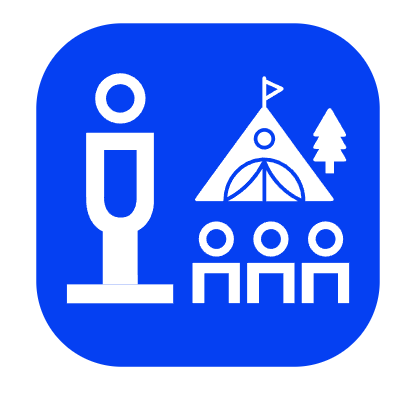 Курск, 2024г.Описание компетенции.Актуальность компетенции.Образовательные организации, досуговые центры, клубы, детские оздоровительные лагеря, общественные и иные организации в настоящее время испытывают потребность в организаторах деятельности детского коллектива (далее – Вожатый). Вожатый работает с подрастающим поколением, которое живет в быстро меняющемся мире в окружении цифровых технологий, поэтому Вожатый должен: обладать умением работать в молодежной среде, понимать сущность воспитательных процессов в образовании, быть всегда готовым к переменам, создавать условия, которые позволят проявить воспитанникам гражданскую и нравственную позицию. В связи с этим профессиональные требования к подготовке Вожатого актуальны запросам современного общества, на первое место из которых выходит воспитание подрастающего поколения.Вожатые могут осуществлять свою профессиональную деятельность в общеобразовательных организациях, детских домах творчества, досуговых центрах, детских оздоровительных лагеряхПрофессии, по которым участники смогут трудоустроиться после  получения данной компетенции.Участники чемпионата по компетенции «Вожатый» трудоустраиваются в качестве организаторов деятельности детского коллектива, вожатыми.Ссылка на образовательный и/или профессиональный стандарт (конкретные стандарты)- 44.02.02 Преподавание в начальных классах. Приказ «Об утверждении федерального государственного образовательного стандарта среднего профессионального образования по специальности 44.02.02 Преподавание в начальных классах» от 17 августа 2022 г. № 742  Министерства просвещения Российской Федерации;- 44.02.03 Педагогика дополнительного образования. Приказ «Об утверждении федерального государственного образовательного стандарта среднего профессионального образования по специальности 44.02.03 Педагогика дополнительного образования» от  14 ноября  2023 г. № 855  Министерства просвещения Российской Федерации;- 44.02.05 Коррекционная педагогика в начальном образовании. Приказ «Об утверждении федерального государственного образовательного стандарта среднего профессионального образования по специальности 44.02.05 Коррекционная педагогика в начальном образовании» от 14 сентября 2023 г. № 686 Министерства просвещения Российской Федерации;- 49.02.01 Физическая культура. Приказ «Об утверждении федерального государственного образовательного стандарта среднего профессионального образования по специальности 49.02.01 Физическая культура» от 11 ноября 2022 г.        № 968 Министерства просвещения Российской Федерации;- 49.02.02 Адаптивная физическая культура. Приказ «Об утверждении федерального государственного образовательного стандарта среднего профессионального образования по специальности 49.02.02 Адаптивная физическая культура» от 28 августа 2023 г. № 640 Министерства просвещения Российской Федерации;Профессиональный стандарт- 01.007 Специалист, участвующий в организации деятельности детского коллектива (вожатый). Приказ «Об утверждении профессионального стандарта «Специалист, участвующий в организации деятельности детского коллектива (вожатый)» от 25.12.2018 г. № 840н Министерства труда и социальной защиты Российской Федерации;- Единый квалификационный справочник должностей в разделе «Квалификационные характеристики должностей работников образования». Приказ «Об утверждении Единого квалификационного справочника должностей руководителей, специалистов и служащих, раздел «Квалификационные характеристики должностей работников образования» (с изменениями на 31 мая 2011 года) № 761н от 26 августа 2010 г. Министерства здравоохранения и социального развития Российской Федерации1.4.Требования к квалификации1) работать с соблюдением инструкции ОТ и ТБ;2) организовывать свою работу в соответствии с требованиями культуры труда;3) организовывать любую совместную деятельность с детьми в соответствии с правилами техники безопасности и правилами СанПин;4) знать способы и формы общения с детьми;5) применять средства выразительности речи;6) соблюдать этические нормы общения;7) осуществлять взаимодействие с детьми;8) грамотно выражать свои мысли в устной и письменной речи;9) договариваться и находить компромисс с работниками организации детского отдыха; 10) соблюдать правила субординации и деловой этики;11) применять основы ораторского искусства;12) учитывать особенности коммуникации с детьми разных возрастных групп;13) выявлять проблему во временном детском коллективе и создать условия для ее решения;14) решать проблемную ситуацию, внезапно возникшую в отряде;15) знать основы сценарного творчества;16) знать возрастные особенности детей и подростков;17) знать основы планирования коллективной творческой деятельности;18) определять цели и задачи мероприятий;19) анализировать деятельность временного детского коллектива;20) анализировать продукты коллективной творческой деятельности;21) разрабатывать сценарии коллективных творческих дел, игр и иных отрядных событий;22) разрабатывать инструкции для проведения коллективных творческих дел, игр и иных отрядных событий;23) основы организации педагогического взаимодействия с детьми, коллегами и родителями;24) формы организации коллективных творческих дел с временным детским коллективом;25) основы педагогики и психологии временного детского коллективаКонкурсное задание.Краткое описание задания.Подготовка и проведение фрагмента игрового события в форме Квеста (игровое событие-приключение) в рамках направления - Здоровье в условиях детского оздоровительного лагеря; организация отрядного пространства в условиях ДОЛ; планирование деятельности временного детского коллектива в условиях ДОЛ.Структура и подробное описание конкурсного задания.Последовательность выполнения задания.Модуль № 1. Подготовка фрагмента игрового события в форме Квеста (игровое событие-приключение) в рамках направления - Здоровье в условиях ДОЛЗадание: подготовить фрагмент игрового события в форме Квеста (игровое событие-приключение) в рамках направления - Здоровье в условиях ДОЛ:- ознакомиться с предложенным шаблоном сценария игрового события;- определить цель и задачи игрового события с учетом возраста и возможностей детей; - создать и описать игровое событие по предложенному шаблону сценария;- оформить сценарий игрового события;- подобрать необходимые материалы и оборудование для демонстрации игрового события;- застроить площадку для проведения игрового события; - продумать и подготовить текст для объяснения алгоритма проведения игрового события; - отрепетировать выступление;- предоставить экспертам распечатанный сценарий игрового события; - убрать рабочее место.Модуль № 2. Проведение фрагмента игрового события в форме Квеста (игровое событие-приключение) в рамках направления - Здоровье в условиях ДОЛ Задание: продемонстрировать фрагмент игрового события в форме Квеста (игровое событие-приключение) в рамках направления - Здоровье в условиях ДОЛ:- подготовить площадку для проведения игрового события;- провести объяснение проведения игрового события волонтерам-воспитанникам временного детского коллектива; - сообщить экспертам о готовности проведения игрового события;- указать цель и задачи игрового события;- провести фрагмент игрового события;- сообщить экспертам о завершении выполнения задания;- разобрать площадку.Модуль 3. Организация отрядного пространства в условиях ДОЛ.Задание: продемонстрировать умения создавать отрядную локацию в условиях ДОЛ:проанализировать сетку общелагерных мероприятий;придумать обязательные символы отряда: название, девиз, речевку, эмблему;продумать дополнительные структурные элементы макета отрядной локации (режим дня, достижения отряда и дополнительно по выбору конкурсанта);продумать дизайн макета отрядной локации с определением мест расположения всех обязательных символов отряда, дополнительных структурных элементов  на ватмане размером 420*594 мм.подобрать материалы для оформления отрядной локации и каждого обязательного символа отряда, дополнительных структурных элементов;оформить отрядную локацию, используя  ватман.сообщить об окончании выполнения задания.Модуль 4. Планирование деятельности временного детского коллектива в условиях ДОЛ (Вариативный) Задание: разработать план отрядных мероприятий на неделю в условиях ДОЛ:ознакомиться с программой тематической смены ДОЛ, проанализировать сетку общелагерных мероприятий на короткую смену (7 дней), изучить возможности детского оздоровительного лагеря;определить соотношение отрядных и общелагерных мероприятий, эмоциональную и физическую загруженность воспитанников отряда, резерв их свободного времени и занятость в кружковой работе;определить временные рамки отрядных мероприятий;изучить анкеты воспитанников отряда, увлечения, умения детей и их ожидания от смены;продумать предварительное название отряда, каждого отрядного мероприятия, продумать форму проведения каждого отрядного мероприятия с учетом «сухого» и «мокрого» планирования;сформулировать цель для каждого отрядного мероприятия, определить планируемые результаты для каждого отрядного мероприятия, обосновать значимость каждого отрядного мероприятия с точки зрения соответствия периода лагерной смены;заполнить шаблон плана-сетки отрядных мероприятий в соответствии с требованиями к оформлению документов (Приложение № 3), проверить грамотность письменной речи в документе;распечатать план-сетку отрядных мероприятий ;творчески оформить план-сетку отрядных мероприятий для воспитанников отряда для последующего размещения в общедоступном месте, учитывая название отряда, возраст воспитанников и тематику лагерной смены;сообщить об окончании выполнения задания и сдать документ экспертам.Особые указания:Что можно?Участник пользуется оборудованием, размещенным на конкурсной площадке.Что нельзя?Использование собственного оборудования, интернет-ресурсов с размещенными на них    	готовыми методическими разработками.Критерии оценки выполнения заданийМодуль 1. Подготовка фрагмента игрового события в форме Квеста (игровое событие-приключение) в рамках направления - Здоровье в условиях ДОЛМодуль 2. Проведение фрагмента игрового события в форме Квеста (игровое событие-приключение) в рамках направления - Здоровье в условиях ДОЛМодуль 3. Организация отрядного пространства в условиях ДОЛМодуль 4. Планирование деятельности временного детского коллектива в ДОЛ (Вариативный)Перечень используемого оборудования, инструментов и расходных  материалов (для всех категорий участников).Минимальные требования к оснащению рабочих мест с учетом всех  основных нозологий.Требования охраны труда и техники безопасностиОбщие требования охраны труда и техники безопасностиК выполнению конкурсных заданий под руководством экспертов Чемпионата«Абилимпикс» допускаются участники, прошедшие инструктаж по технике безопасности, не имеющие противопоказаний по состоянию здоровья.Участники должны соблюдать правила поведения, расписание и график проведения конкурсных испытаний, установленные режимы труда и отдыха.При выполнении конкурсных заданий по компетенции «Учитель начальных классов», возможно воздействие на конкурсантов следующих опасных и вредных факторов:возникновение пожара при неисправности проводки, использование открытого огня;травмы при возникновении паники в случае пожара и других чрезвычайных ситуаций.В процессе выполнения конкурсных заданий участники должны соблюдать правила личной гигиены, мыть руки после пользования туалетам, содержать рабочее место в чистоте.Участники обязаны соблюдать правила пожарной безопасности, знать места расположения первичных средств пожаротушения. Помещение для проведения конкурсных заданий снабжается порошковыми или углекислотными огнетушителями.При несчастном случае и при выявленных нарушениях охраны труда на рабочем месте пострадавший или очевидец обязан немедленно прекратить работу и сообщить о случившемся Главному эксперту.Ответственность за несчастные случаи, происшедшие в помещении для проведения конкурсных заданий несут лица, как непосредственно нарушившие правила безопасной работы, так и лица административно-технического персонала, которые не обеспечили:выполнение организационно-технических мероприятий, предотвращающих возможность возникновения несчастных случаев;соответствие рабочего места требованиям охраны труда.Конкурсанты, допустившие невыполнение или   нарушение   инструкции по охране труда, привлекаются к ответственности в соответствии с Настоящей инструкциейСпециальные требования охраны труда и техники безопасностиУсловия труда на рабочих местах должны соответствовать оптимальным и допустимым по микроклиматическим параметрам. Не допускается присутствие вредных химических веществ, включая аллергены, канцерогены, оксиды металлов, аэрозоли преимущественно фиброгенного действия. Не допускается наличие тепловых излучений; локальной вибрации, электромагнитных излучений, ультрафиолетовой радиации. Уровни шума на рабочих местах и освещенность должны соответствовать действующим нормативам.Помещения для проведения Чемпионата размещают с ориентированием окон на теневую сторону. В случае ориентации окон на юг, юго-запад предусматривается защита от прямых солнечных лучей.Расположение шкафов, конструкция стеллажей должны исключать вынужденные наклоны туловища; полки должны быть расположены на уровне плеч и не выше человеческого роста; столы - с регулируемыми высотой и углом наклона поверхности; стулья (кресла) - с регулируемыми высотой сиденья и положением спинки.Требования охраны труда и техники безопасности перед началом работыПеред началом работы конкурсанты должны выполнить следующее:Внимательно изучить содержание и порядок проведения практического конкурсного задания, а также безопасные приемы его выполнения.Подготовить необходимые для работы материалы, приспособления, канцтовары и разложить их на свои места, убрать с рабочего стола все лишнее.Перед началом работы Главный эксперт обязан выполнить следующее:Тщательно проверить все помещения, эвакуационные пути и выходы на соответствие их требованиям пожарной безопасности, а также убедиться в наличии и исправности первичных средств пожаротушения, связи и пожарной автоматики.Перед началом работы следует убедиться в исправности электропроводки, выключателей, штепсельных розеток, наличии заземления компьютера, его работоспособности.Проветрить помещения, где будет проводиться конкурсные задания на исправность электроприборов и др. потенциально опасных источников.В случае обнаружения неисправностей к работе не приступать. Сообщить Главному эксперту и только после устранения неполадок и разрешения эксперта приступить к работе.Требование охраны труда и техники безопасности во время работыВ помещении, где проводятся конкурсные задания, должны неотлучно находиться назначенные ответственные лица.Строго выполнять все указания членов жюри при проведении конкурсных заданий, самостоятельно не предпринимать никаких действий.Все эвакуационные выходы во время проведения конкурсных заданий остаются открытыми, световые указатели «Выход» должны быть во включенном состоянии.При проведении конкурсных заданий запрещается применять открытый огонь, устраивать световые эффекты с применением химических и других веществ, могущих вызвать загорание.Во время работы не отвлекаться и не отвлекать других Участников посторонними разговорами.Не допускать на свое рабочее место лиц, не имеющих отношения к конкурсному заданию.Свое рабочее место содержать в чистоте и порядке.Обеспечить безопасное хранение режущих и других опасных предметов (ножницы, иголки, кнопки и прочее).Соблюдать технику безопасности при работе:с ножницамиХранить ножницы в указанном месте в определённом положении.При работе внимательно следить за направлением резания.Не работать с тупыми ножницами и с ослабленным шарнирным креплением.Не держать ножницы лезвием вверх.Не оставлять ножницы с открытыми лезвиями.Не резать ножницами на ходу.Не подходить к Участникам во время работы.Передавать закрытые ножницы кольцами вперёд.Во время работы удерживать материал левой рукой так, чтобы пальцы были в стороне от лезвия.с клеемС клеем обращаться осторожно. Клей ядовит!Наносить клей на поверхность изделия только кистью.Нельзя, чтобы клей попадал на пальцы рук, лицо, особенно глаза.При попадании клея в глаза надо немедленно промыть их в большом количестве воды.По окончании работы обязательно вымыть руки и кисть.При работе с клеем пользоваться салфеткой.Требование охраны труда и техники безопасности в аварийных ситуацияхПри возникновении пожара или задымления следует немедленно обесточить электрооборудование, принять меры к эвакуации людей, сообщить об этом членам жюри и в ближайшую пожарную часть. Приступить к тушению пожара имеющимися первичными средствами пожаротушения.При несчастном случае или внезапном заболевании необходимо в первую очередь прекратить конкурсное задание, сообщить о случившемся членам жюри, которые должны принять мероприятия по оказанию первой помощи пострадавшим, вызвать медицинского работника, скорую помощь, при необходимости отправить пострадавшего в ближайшее лечебное учреждение.Требование охраны труда и техники безопасности по окончании работыПосле окончания работы конкурсант обязан:Привести в порядок рабочее место, сложить все материалы, приспособления и канцтовары в отведенное для них место.Сдать рабочее место членам жюриТехнический персонал после окончания работы обязан:Тщательно проветрить помещение и провести влажную уборку.Закрыть окна, форточки, фрамуги и выключить свет.Тщательно вымыть руки с мыломОтветственностьВиновные в нарушении правил охраны труда, техники безопасности и производственной санитарии, подвергаются дисциплинарным взысканиям.Методические рекомендации к выполнению КЗ по компетенции «Вожатый» в рамках проведения регионального чемпионата «Абилимпикс»Настоящие методические рекомендации разработаны в целях регламентирования подготовки участников к чемпионату, и проведения соревновательных испытаний. 1. При подготовке и выполнении задания 1 по Модулю 1 «Разработка карты игры, направленной на знакомство воспитанников временного детского коллектива в условиях пришкольного лагеря», школьники разрабатывают карту вожатских игр (Приложение №1)2. При подготовке задания по Модулю 1 «Подготовка фрагмента игрового события в форме Квеста (игровое событие-приключение) в рамках направления – Здоровье, Профессия в условиях ДОЛ» Студенты и Специалисты разрабатывают сценарий игрового события (Приложение №2). 3. При подготовке задания  по Модулю 4 «Планирование деятельности временного детского коллектива» участник разрабатывает план –сетку по шаблону (Приложение №3).Приложение №1ФИО участника: _____________________________Карта вожатских игрДля отряда «________________________» ___________ возрастной группыПриложение № 2ФИО участника: _______________________________Шаблон сценария игрового событияВозраст детей.Количество участников игрового события.Тематика игрового события.Форма игрового события.Название игрового события.Указание (по необходимости) по мотивам какого фильма, книги, рассказ и т.д. будет разворачиваться сюжет игрового события.Анонс-вовлечение воспитанников в игровое событие (сформулированный текст для озвучивания).Описание мира игрового события.Цель игрового события.Правила прохождения игрового события (сформулированный текст для озвучивания) Последовательность действий игроков (сформулированный текст для озвучивания).Перечисление игровых ролей с указанием исполнителей (вожатые).Игровые задачи для каждой роли вожатых.Раздаточные материалы.Необходимый игровой инвентарь.Приложение № 3Участник: _______________План – сетка отрядных мероприятийДля отряда «________________________» ___________ возрастной группыНаименование модуляВремя проведениямодуляПолученный результатМодуль 1.подготовка фрагмента игрового события в форме Квеста (игровое событие-приключение) в рамках направления - Здоровье в условиях ДОЛ 90 минсценарий игрового событияМодуль 2.Проведение фрагмента игрового события в форме Квеста (игровое событие-приключение) в рамках направления - Здоровье в условиях ДОЛ - на проведение фрагмента игрового события одним участником – 5 мин.;- на подготовку площадки – 5 мин.проведениефрагмента игрового событияМодуль 3.Организация отрядного пространства в условиях ДОЛ90 минутмакет отрядной локацииМодуль 4.Планирование деятельности временного детского коллектива в условиях ДОЛ (Вариативный)90 минутразработка план-сетки отрядных мероприятий на неделюОбщее время 4 часа 40 мин.Общее время 4 часа 40 мин.Общее время 4 часа 40 мин.Наименование модуляЗаданиеМаксимальный баллМодуль 1. Подготовка фрагмента игрового события в форме Квеста (игровое событие-приключение) в рамках направления - Здоровье в условиях ДОЛПодготовить фрагмент игрового события в форме Квеста (игровое событие-приключение) в рамках направления - Здоровье в условиях ДОЛ25Модуль 2. Проведение фрагмента игрового события в форме Квеста (игровое событие-приключение) в рамках направления - Здоровье в условиях ДОЛ провести фрагмент игрового события в форме Квеста (игровое событие-приключение) в рамках направления - Здоровье в условиях ДОЛ 22Модуль 3. Организация отрядного пространства в условиях ДОЛсоздать отрядную локацию в условиях ДОЛ25Модуль 4. Планирование деятельности временного детского коллектива в ДОЛ (Вариативный)разработать план отрядных мероприятий на неделю в условиях ДОЛ28ИТОГОИТОГО100Задание№Наименование критерияНаименование критерияМаксимальные баллыОбъективная оценка (баллы)Субъективная оценка (баллы)Подготовка фрагмента игрового события в форме Квеста (игровое событие-приключение) в рамках направления - Здоровье в условиях ДОЛ1.Соблюдение правил конкурса (задание выполнено в установленное время)Соблюдение правил конкурса (задание выполнено в установленное время)1,00Подготовка фрагмента игрового события в форме Квеста (игровое событие-приключение) в рамках направления - Здоровье в условиях ДОЛ2.Соблюдение санитарных норм и правил безопасности во время выполнения заданияСоблюдение санитарных норм и правил безопасности во время выполнения задания1,00Подготовка фрагмента игрового события в форме Квеста (игровое событие-приключение) в рамках направления - Здоровье в условиях ДОЛ3.Сценарий игрового события составлен по предложенному шаблонуСценарий игрового события составлен по предложенному шаблону2,00Подготовка фрагмента игрового события в форме Квеста (игровое событие-приключение) в рамках направления - Здоровье в условиях ДОЛ4.Сформулировано название игрового событияСформулировано название игрового события2,00Подготовка фрагмента игрового события в форме Квеста (игровое событие-приключение) в рамках направления - Здоровье в условиях ДОЛ5.В сценарии сформулирован анонс-вовлечение воспитанников в игровое событиеВ сценарии сформулирован анонс-вовлечение воспитанников в игровое событие               3,00Подготовка фрагмента игрового события в форме Квеста (игровое событие-приключение) в рамках направления - Здоровье в условиях ДОЛ6.Формулировка цели игрового события соответствует её тематикеФормулировка цели игрового события соответствует её тематике              3,00Подготовка фрагмента игрового события в форме Квеста (игровое событие-приключение) в рамках направления - Здоровье в условиях ДОЛ7.Содержание игрового события соответствует конкурсному заданию Содержание игрового события соответствует конкурсному заданию 2,00Подготовка фрагмента игрового события в форме Квеста (игровое событие-приключение) в рамках направления - Здоровье в условиях ДОЛ8.Грамотность письменной речиГрамотность письменной речи3,00Подготовка фрагмента игрового события в форме Квеста (игровое событие-приключение) в рамках направления - Здоровье в условиях ДОЛ9.Целесообразное планирование раздаточных материалов и инвентаря игрового событияЦелесообразное планирование раздаточных материалов и инвентаря игрового события3,00Подготовка фрагмента игрового события в форме Квеста (игровое событие-приключение) в рамках направления - Здоровье в условиях ДОЛ10.Планирование активного участия всех детей в игровом событии Планирование активного участия всех детей в игровом событии 5,00ИТОГО:25Задание№Наименование критерияНаименование критерияМаксимальные баллыОбъективная оценка (баллы)Субъективная оценка (баллы)Проведение фрагмента игрового события в форме Квеста (игровое событие-приключение) в рамках направления - Здоровье в условиях ДОЛСоблюдение правил конкурса (задание продемонстрировано в установленное время)Соблюдение правил конкурса (задание продемонстрировано в установленное время)          1,00Проведение фрагмента игрового события в форме Квеста (игровое событие-приключение) в рамках направления - Здоровье в условиях ДОЛ2.Соблюдение санитарных норм и правил безопасности, соответствующих профессииСоблюдение санитарных норм и правил безопасности, соответствующих профессии1,00Проведение фрагмента игрового события в форме Квеста (игровое событие-приключение) в рамках направления - Здоровье в условиях ДОЛ3.Создано музыкальное сопровождение для проведения игрового событияСоздано музыкальное сопровождение для проведения игрового события3,00Проведение фрагмента игрового события в форме Квеста (игровое событие-приключение) в рамках направления - Здоровье в условиях ДОЛ4.Привлечены все дети для участия в игровом событииПривлечены все дети для участия в игровом событии5,00Проведение фрагмента игрового события в форме Квеста (игровое событие-приключение) в рамках направления - Здоровье в условиях ДОЛ5.Объяснены правила и/или инструкции прохождения игрового событияОбъяснены правила и/или инструкции прохождения игрового события2,00Проведение фрагмента игрового события в форме Квеста (игровое событие-приключение) в рамках направления - Здоровье в условиях ДОЛ6.Владение приёмами устного общенияВладение приёмами устного общения3,00Проведение фрагмента игрового события в форме Квеста (игровое событие-приключение) в рамках направления - Здоровье в условиях ДОЛ7.Грамотность речиГрамотность речи3,00Проведение фрагмента игрового события в форме Квеста (игровое событие-приключение) в рамках направления - Здоровье в условиях ДОЛ8.Эмоциональный комфорт детей, уважение личного достоинстваЭмоциональный комфорт детей, уважение личного достоинства4,00ИТОГО:22Задание№Наименование критерияНаименование критерияМаксимальные баллыОбъективная оценка (баллы)Субъективная оценка (баллы)создать отрядную локацию в условиях ДОЛ1.Соблюдение правил конкурса (задание продемонстрировано в установленное время)Соблюдение правил конкурса (задание продемонстрировано в установленное время)1,00создать отрядную локацию в условиях ДОЛ2.Оформление отрядной локации соответствует санитарным нормам, предъявляемым к профессииОформление отрядной локации соответствует санитарным нормам, предъявляемым к профессии1,00создать отрядную локацию в условиях ДОЛ3.Использована техника аппликацииИспользована техника аппликации2,00создать отрядную локацию в условиях ДОЛ4.Использована техника выполнения рисунков художественными краскамиИспользована техника выполнения рисунков художественными красками2,00создать отрядную локацию в условиях ДОЛ5.Использованы дополнительные материалы для оформления отрядного пространстваИспользованы дополнительные материалы для оформления отрядного пространства3,00создать отрядную локацию в условиях ДОЛ6.Аккуратность работы при планировании, создании и оформлении отрядной локацииАккуратность работы при планировании, создании и оформлении отрядной локации3,00создать отрядную локацию в условиях ДОЛ7.В локации присутствует название отряда В локации присутствует название отряда 2,00создать отрядную локацию в условиях ДОЛ8.В локации присутствует девиз отряда В локации присутствует девиз отряда 2,00создать отрядную локацию в условиях ДОЛ9.В локации присутствует эмблема отряда В локации присутствует эмблема отряда 2,00создать отрядную локацию в условиях ДОЛ10.В локации присутствует речевка отряда В локации присутствует речевка отряда 2,00создать отрядную локацию в условиях ДОЛ11.В локации предусмотрено пространство для фиксации достижений отряда В локации предусмотрено пространство для фиксации достижений отряда 2,00создать отрядную локацию в условиях ДОЛ12.В локации предусмотрено пространство для отражения режима дня отряда В локации предусмотрено пространство для отражения режима дня отряда 2,00создать отрядную локацию в условиях ДОЛ13.Стиль оформления локацииСтиль оформления локации1,00ИТОГО:25Задание№Наименование критерияНаименование критерияМаксимальные баллыОбъективная оценка (баллы)Субъективная оценка (баллы)разработать план отрядных мероприятий на неделю в условиях ДОЛ1.Соблюдение правил конкурса (задание продемонстрировано в установленное время)Соблюдение правил конкурса (задание продемонстрировано в установленное время)1,00разработать план отрядных мероприятий на неделю в условиях ДОЛ2.В плане-сетке указаны общелагерные мероприятия, к которым необходима отрядная подготовка, на каждый день сменыВ плане-сетке указаны общелагерные мероприятия, к которым необходима отрядная подготовка, на каждый день смены4,00разработать план отрядных мероприятий на неделю в условиях ДОЛ3.Указаны цели каждого отрядного мероприятияУказаны цели каждого отрядного мероприятия3,00разработать план отрядных мероприятий на неделю в условиях ДОЛ4.Указано необходимое оборудование для проведения каждого отрядного мероприятияУказано необходимое оборудование для проведения каждого отрядного мероприятия2,00разработать план отрядных мероприятий на неделю в условиях ДОЛ5.Указанные отрядные мероприятия учитывают способности всех детейУказанные отрядные мероприятия учитывают способности всех детей5,00разработать план отрядных мероприятий на неделю в условиях ДОЛ6.Указана форма проведения каждого отрядного мероприятияУказана форма проведения каждого отрядного мероприятия2,00разработать план отрядных мероприятий на неделю в условиях ДОЛ7.Мероприятия плана-сетки учитывают правила техники безопасности, соответствующие запланированному виду деятельностиМероприятия плана-сетки учитывают правила техники безопасности, соответствующие запланированному виду деятельности5,00разработать план отрядных мероприятий на неделю в условиях ДОЛ8.Оформление плана-сетки выполнено с творческим подходомОформление плана-сетки выполнено с творческим подходом3,00разработать план отрядных мероприятий на неделю в условиях ДОЛ9.Подача информации логична и не вызывает организационных вопросов при прочтенииПодача информации логична и не вызывает организационных вопросов при прочтении3,00ИТОГО:28ПЕРЕЧЕНЬ ОБОРУДОВАНИЯ и расходных материалов НА 1-ГО УЧАСТНИКА (конкурсная площадка)ПЕРЕЧЕНЬ ОБОРУДОВАНИЯ и расходных материалов НА 1-ГО УЧАСТНИКА (конкурсная площадка)ПЕРЕЧЕНЬ ОБОРУДОВАНИЯ и расходных материалов НА 1-ГО УЧАСТНИКА (конкурсная площадка)ПЕРЕЧЕНЬ ОБОРУДОВАНИЯ и расходных материалов НА 1-ГО УЧАСТНИКА (конкурсная площадка)ПЕРЕЧЕНЬ ОБОРУДОВАНИЯ и расходных материалов НА 1-ГО УЧАСТНИКА (конкурсная площадка)ПЕРЕЧЕНЬ ОБОРУДОВАНИЯ и расходных материалов НА 1-ГО УЧАСТНИКА (конкурсная площадка)Оборудование, инструменты, ПООборудование, инструменты, ПООборудование, инструменты, ПООборудование, инструменты, ПООборудование, инструменты, ПООборудование, инструменты, ПОНаименованиеФото оборудовани я или инструмента,или мебелиСсылка на сайт с тех. характеристиками либо тех. характеристики оборудования, инструментовЕд. измеренияКо л- воНоутбук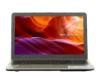 CPU i5 / RAM 8 GB / HDD 1Tb / GPU 2 GB / Win10 / 15.6" Full HD (1920x1080)шт1Компьютерная мышь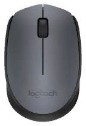 Тип соединения: проводная/беспроводная.Количество кнопок: 2. Колесо прокрутки: Естьшт1Стол ученический двухместный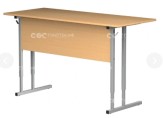 Длина - 1 200 мм, ширина - 500 мм Группа роста - 5-7шт1Стул ученический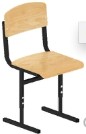 Ростовая группа: 5-7шт1Флешка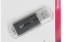 не менее 4 Гбшт1Акустическая системана усмотрение организаторашт1Папка-планшет для письма от руки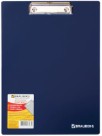 с прижимом А4 (313×225 мм), пластик, 1,5 мм,шт1Гимнастические палки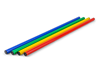 на усмотрение организаторапластиковые, не менее 90 смшт5Мяч волейбольный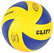 на усмотрение организаторашт2Обруч пластмассовый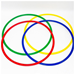 на усмотрение организатораштСкакалка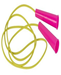 на усмотрение организаторашт5Бумага 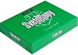 А4, 500 листовпачка3Бумага для акварели 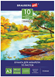 на усмотрение организаторовА3 10 л.шт3Бумага цветная 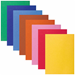 на усмотрение организатороводносторонняя А4 (набор)шт3ПЕРЕЧЕНЬ РАСХОДНЫХ МАТЕРИАЛОВ НА 1 УЧАСТНИКАПЕРЕЧЕНЬ РАСХОДНЫХ МАТЕРИАЛОВ НА 1 УЧАСТНИКАПЕРЕЧЕНЬ РАСХОДНЫХ МАТЕРИАЛОВ НА 1 УЧАСТНИКАПЕРЕЧЕНЬ РАСХОДНЫХ МАТЕРИАЛОВ НА 1 УЧАСТНИКАПЕРЕЧЕНЬ РАСХОДНЫХ МАТЕРИАЛОВ НА 1 УЧАСТНИКАПЕРЕЧЕНЬ РАСХОДНЫХ МАТЕРИАЛОВ НА 1 УЧАСТНИКА№НаименованиеФото расходных материаловСсылка на сайт с тех. характеристиками либо тех. характеристики оборудования,инструментовЕд. измере нияКо л- воДжутовый шпагат 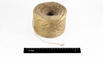 на усмотрение организаторов(3 цвета)шт1Проволока синельная 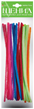 на усмотрение организаторов(3 цвета)шт1Фатин 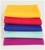 на усмотрение организаторов50х50 (3 цвета)шт1Шнур декоративный 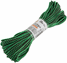 на усмотрение организаторов(3 цвета)шт1Лента репсовая 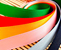 на усмотрение организаторов(3 цвета)шт1Фломастеры 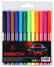 на усмотрение организаторов(12 цветов)шт1Контейнер для раздаточных материалов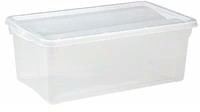 На усмотрение организаторовпластиковый шт1Линейка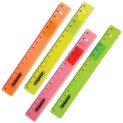 20 см, пластиковаяшт1Ножницы 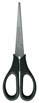 Длина — 17 см., офисныешт1Клей-карандаш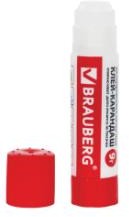 Вес — 9 г.Состав клея — PVP. Назначение — бумага, картон, фотобумага.Форма корпуса — круглая.шт1Бумажные салфетки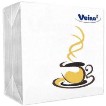 Салфетки бумажные 24x24 см белые 1-слойные 50 штук в упаковкешт1Влажные салфетки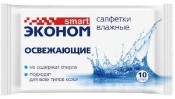 Влажные салфетки освежающие Эконом smart 10 штук в упаковкешт1Ластик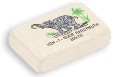 Ластик каучуковыйшт1Карандаш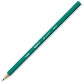 Карандаш чернографитный НВ заточенныйшт1Ручка шариковая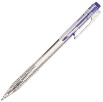 Синяяшт1Скотч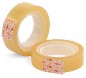 Прозрачный 12 мм х 10 мшт1Двусторонний скотч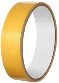 Прозрачный 25 мм х 5 мшт1Скобы для степлера№10 оцинкованные (1000 штук в упаковке)шт1Ватман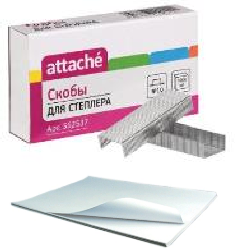 А2 (594 х 420 мм), 1 лист,плотность 200 г/м2шт1Степлер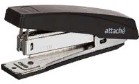 Количество пробиваемых листов:10листТип и размер скоб для степлера:10шт1Антистеплер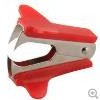 Размер скоб:10, 24/6, 26/6мм Материал корпуса:пластикшт1Цветные карандаши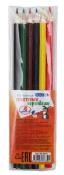 Набор 6 цветовшт1Гуашь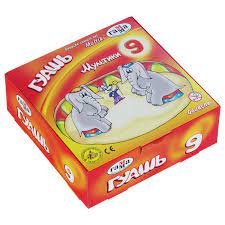 Набор 9 цветовшт1Краски акварельные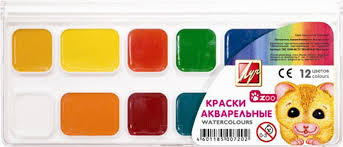 12 цветовшт1ОБОРУДОВАНИЕ НА 1-ГО ЭКСПЕРТАОБОРУДОВАНИЕ НА 1-ГО ЭКСПЕРТАОБОРУДОВАНИЕ НА 1-ГО ЭКСПЕРТАОБОРУДОВАНИЕ НА 1-ГО ЭКСПЕРТАОБОРУДОВАНИЕ НА 1-ГО ЭКСПЕРТАОБОРУДОВАНИЕ НА 1-ГО ЭКСПЕРТАПеречень оборудования и мебельПеречень оборудования и мебельПеречень оборудования и мебельПеречень оборудования и мебельПеречень оборудования и мебельПеречень оборудования и мебель№НаименованиеФотонеобходимого оборудования илиинструмента, или мебелиСсылка на сайт с тех. характеристиками либо тех. характеристики оборудованияЕд. измере нияКол- во1Стол ученический двухместныйДлина - 1 200 мм, ширина - 500 мм Группа роста - 5-7шт1/22Стул ученическийРостовая группа: 5-7шт13МФУ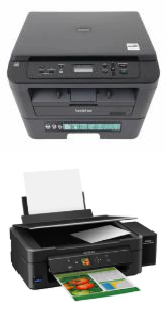 А4 лазерное, чёрно-белоешт2/в сех4ПринтерА4 цветная печатьшт1/в сех5НоутбукНоутбукCPU i5 / RAM 8 GB / HDD 1Tb / GPU 2 GB / Win10 / 15.6" Full HD (1920x1080)CPU i5 / RAM 8 GB / HDD 1Tb / GPU 2 GB / Win10 / 15.6" Full HD (1920x1080)штшт4/в сех4/в сех6Компьютерная мышьКомпьютерная мышьТип соединения: проводная/беспроводная.Количество кнопок: 2. Колесо прокрутки: ЕстьТип соединения: проводная/беспроводная.Количество кнопок: 2. Колесо прокрутки: Естьштшт4/в сех4/в сех7УдлинительУдлинитель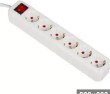 5 м, 5 гнезд5 м, 5 гнездштшт5/в сех5/в сех8Интерактивный дисплей, программное обеспечение, мобильная стойка длядисплеяИнтерактивный дисплей, программное обеспечение, мобильная стойка длядисплея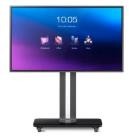 Диагональ: 75 ", Разрешение: Ultra HD 4K (3840x2160), Контрастность: 5000:1, Яркость панели: 360 кд/м2,Одновременные касания: 8Диагональ: 75 ", Разрешение: Ultra HD 4K (3840x2160), Контрастность: 5000:1, Яркость панели: 360 кд/м2,Одновременные касания: 8штшт1/в сех1/в сехРАСХОДНЫЕ МАТЕРИАЛЫ НА 1 Эксперта (при необходимости)РАСХОДНЫЕ МАТЕРИАЛЫ НА 1 Эксперта (при необходимости)РАСХОДНЫЕ МАТЕРИАЛЫ НА 1 Эксперта (при необходимости)РАСХОДНЫЕ МАТЕРИАЛЫ НА 1 Эксперта (при необходимости)РАСХОДНЫЕ МАТЕРИАЛЫ НА 1 Эксперта (при необходимости)РАСХОДНЫЕ МАТЕРИАЛЫ НА 1 Эксперта (при необходимости)РАСХОДНЫЕ МАТЕРИАЛЫ НА 1 Эксперта (при необходимости)РАСХОДНЫЕ МАТЕРИАЛЫ НА 1 Эксперта (при необходимости)РАСХОДНЫЕ МАТЕРИАЛЫ НА 1 Эксперта (при необходимости)РАСХОДНЫЕ МАТЕРИАЛЫ НА 1 Эксперта (при необходимости)РАСХОДНЫЕ МАТЕРИАЛЫ НА 1 Эксперта (при необходимости)№ п/пНаименованиеНаименованиеФото расходныхматериаловФото расходныхматериаловТехнические характеристики оборудования, инструментов и ссылкана сайт производителя, поставщикаТехнические характеристики оборудования, инструментов и ссылкана сайт производителя, поставщикаЕд. измеренияЕд. измеренияКо л-воКо л-воБумага для офисной техникиБумага для офисной техники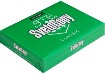 A4, 80 г/кв.м, 500 листовA4, 80 г/кв.м, 500 листовштшт4/54/5Ручка шариковаяРучка шариковаяСиняяСиняяштшт11СтеплерСтеплерКоличество пробиваемых листов:10листТип и размер скоб для степлера:10Количество пробиваемых листов:10листТип и размер скоб для степлера:10штшт1/51/5НожницыНожницы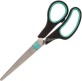 Ножницы 17 см, офисные Ножницы 17 см, офисные штшт1/51/5ФлешкаФлешкане менее 4 Гбне менее 4 Гбштшт1/51/5Папка-планшет для письма от рукиПапка-планшет для письма от рукис прижимом А4 (313×225 мм), пластик, 1,5 мм,с прижимом А4 (313×225 мм), пластик, 1,5 мм,штшт11Ножницы Ножницы 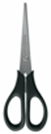 Длина — 125 мм.Закругленные концы — да. Материал лезвия — нержавеющая сталь. Материал ручек — пластик с резиновыми вставкамиДлина — 125 мм.Закругленные концы — да. Материал лезвия — нержавеющая сталь. Материал ручек — пластик с резиновыми вставкамиштшт1/в сех1/в сехКлей-карандашКлей-карандашВес — 9 г.Состав клея — PVP. Назначение — бумага, картон, фотобумага.Форма корпуса — круглая.Вес — 9 г.Состав клея — PVP. Назначение — бумага, картон, фотобумага.Форма корпуса — круглая.штшт1/в сех1/в сехЛастикЛастикЛастик каучуковыйЛастик каучуковыйштшт1/в сех1/в сехКарандашКарандашКарандаш чернографитный НВ заточенныйКарандаш чернографитный НВ заточенныйштшт1/в сех1/в сехРучка шариковаяРучка шариковаяСиняяСиняяштшт1/в сех1/в сехОБЩАЯ ИНФРАСТРУКТУРА КОНКУРСНОЙ ПЛОЩАДКИОБЩАЯ ИНФРАСТРУКТУРА КОНКУРСНОЙ ПЛОЩАДКИОБЩАЯ ИНФРАСТРУКТУРА КОНКУРСНОЙ ПЛОЩАДКИОБЩАЯ ИНФРАСТРУКТУРА КОНКУРСНОЙ ПЛОЩАДКИОБЩАЯ ИНФРАСТРУКТУРА КОНКУРСНОЙ ПЛОЩАДКИОБЩАЯ ИНФРАСТРУКТУРА КОНКУРСНОЙ ПЛОЩАДКИОБЩАЯ ИНФРАСТРУКТУРА КОНКУРСНОЙ ПЛОЩАДКИОБЩАЯ ИНФРАСТРУКТУРА КОНКУРСНОЙ ПЛОЩАДКИОБЩАЯ ИНФРАСТРУКТУРА КОНКУРСНОЙ ПЛОЩАДКИОБЩАЯ ИНФРАСТРУКТУРА КОНКУРСНОЙ ПЛОЩАДКИОБЩАЯ ИНФРАСТРУКТУРА КОНКУРСНОЙ ПЛОЩАДКИОБЩАЯ ИНФРАСТРУКТУРА КОНКУРСНОЙ ПЛОЩАДКИПеречень оборудования, инструментов, средств индивидуальной защиты и т.п.Перечень оборудования, инструментов, средств индивидуальной защиты и т.п.Перечень оборудования, инструментов, средств индивидуальной защиты и т.п.Перечень оборудования, инструментов, средств индивидуальной защиты и т.п.Перечень оборудования, инструментов, средств индивидуальной защиты и т.п.Перечень оборудования, инструментов, средств индивидуальной защиты и т.п.Перечень оборудования, инструментов, средств индивидуальной защиты и т.п.Перечень оборудования, инструментов, средств индивидуальной защиты и т.п.Перечень оборудования, инструментов, средств индивидуальной защиты и т.п.Перечень оборудования, инструментов, средств индивидуальной защиты и т.п.Перечень оборудования, инструментов, средств индивидуальной защиты и т.п.Перечень оборудования, инструментов, средств индивидуальной защиты и т.п.№№НаименованиеНаименованиеФотонеобходимого оборудования, средстваиндивидуально й защитыФотонеобходимого оборудования, средстваиндивидуально й защитыСсылка на сайт с тех. характеристиками либо тех. характеристики оборудованияСсылка на сайт с тех. характеристиками либо тех. характеристики оборудованияЕд. измере нияЕд. измере нияКо л- воКо л- во11Стул ученическийСтул ученическийРостовая группа: 5-7Ростовая группа: 5-7штшт6622Стол одноместныйСтол одноместный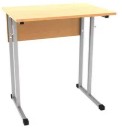 900х70 ммРостовая группа: 5-7900х70 ммРостовая группа: 5-7штшт6633Огнетушитель порошковый ОП-4Огнетушитель порошковый ОП-4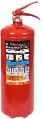 Класс В - 55 В Класс А - 2 АКласс В - 55 В Класс А - 2 АШт.Шт.1144Мусорная корзинаМусорная корзина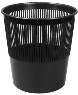 Пластиковая 10 лПластиковая 10 лштшт33КОМНАТА ЭКСПЕРТОВКОМНАТА ЭКСПЕРТОВКОМНАТА ЭКСПЕРТОВКОМНАТА ЭКСПЕРТОВКОМНАТА ЭКСПЕРТОВКОМНАТА ЭКСПЕРТОВКОМНАТА ЭКСПЕРТОВКОМНАТА ЭКСПЕРТОВКОМНАТА ЭКСПЕРТОВКОМНАТА ЭКСПЕРТОВКОМНАТА ЭКСПЕРТОВКОМНАТА ЭКСПЕРТОВПеречень оборудования, мебель, канцелярия и т.п.Перечень оборудования, мебель, канцелярия и т.п.Перечень оборудования, мебель, канцелярия и т.п.Перечень оборудования, мебель, канцелярия и т.п.Перечень оборудования, мебель, канцелярия и т.п.Перечень оборудования, мебель, канцелярия и т.п.Перечень оборудования, мебель, канцелярия и т.п.Перечень оборудования, мебель, канцелярия и т.п.Перечень оборудования, мебель, канцелярия и т.п.Перечень оборудования, мебель, канцелярия и т.п.Перечень оборудования, мебель, канцелярия и т.п.Перечень оборудования, мебель, канцелярия и т.п.11Стол ученический двухместныйСтол ученический двухместныйДлина - 1 200 мм, ширина - 500 мм Группа роста - 5-7Длина - 1 200 мм, ширина - 500 мм Группа роста - 5-7штшт3322Стул ученическийСтул ученическийРостовая группа: 5-7Ростовая группа: 5-7штшт66КОМНАТА УЧАСТНИКОВКОМНАТА УЧАСТНИКОВКОМНАТА УЧАСТНИКОВКОМНАТА УЧАСТНИКОВКОМНАТА УЧАСТНИКОВКОМНАТА УЧАСТНИКОВКОМНАТА УЧАСТНИКОВКОМНАТА УЧАСТНИКОВКОМНАТА УЧАСТНИКОВКОМНАТА УЧАСТНИКОВКОМНАТА УЧАСТНИКОВКОМНАТА УЧАСТНИКОВПеречень оборудования, мебель, канцелярия и т.п.Перечень оборудования, мебель, канцелярия и т.п.Перечень оборудования, мебель, канцелярия и т.п.Перечень оборудования, мебель, канцелярия и т.п.Перечень оборудования, мебель, канцелярия и т.п.Перечень оборудования, мебель, канцелярия и т.п.Перечень оборудования, мебель, канцелярия и т.п.Перечень оборудования, мебель, канцелярия и т.п.Перечень оборудования, мебель, канцелярия и т.п.Перечень оборудования, мебель, канцелярия и т.п.Перечень оборудования, мебель, канцелярия и т.п.Перечень оборудования, мебель, канцелярия и т.п.11Стол ученический двухместныйСтол ученический двухместныйДлина - 1 200 мм, ширина - 500 мм Группа роста - 5-7Длина - 1 200 мм, ширина - 500 мм Группа роста - 5-7штшт2222Стул ученическийСтул ученическийРостовая группа: 5-7Ростовая группа: 5-7штшт1010ДОПОЛНИТЕЛЬНЫЕ ТРЕБОВАНИЯ/КОММЕНТАРИИДОПОЛНИТЕЛЬНЫЕ ТРЕБОВАНИЯ/КОММЕНТАРИИДОПОЛНИТЕЛЬНЫЕ ТРЕБОВАНИЯ/КОММЕНТАРИИДОПОЛНИТЕЛЬНЫЕ ТРЕБОВАНИЯ/КОММЕНТАРИИДОПОЛНИТЕЛЬНЫЕ ТРЕБОВАНИЯ/КОММЕНТАРИИКоличество точек питания и их характеристикиКоличество точек питания и их характеристикиКоличество точек питания и их характеристикиКоличество точек питания и их характеристикиКоличество точек питания и их характеристики№НаименованиеТех. характеристики1Электричество по конкурсной220 вольт1 пост для каждогоплощадке -участниканоутбук длядемонстрациизаданийДляэкспертов – наМФУ и 3компьютераили ноутбука2Wi-Fi с выходом в интернет для участников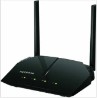 Скорость мин 3 Мбит на каждого участника3Кулер для воды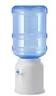 На усмотрение организатора1 шт.4Стаканчики одноразовые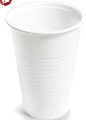 Объем 200 млНазначение: для холодных и горячих напитков300 шт.Наименование нозологииПлощадь, м.кв.Ширина прохода между рабочими местами, м.Специализированное оборудование, количество.Рабочее	место участника		с нарушением слухаПлощадь на 1 обучающегося с дефектами слуха не менее 2,5 м2При выделении ученических мест для обучающихся с дефектами слуха расстояние между рядами столов - не менее 0,6 м; между столами в ряду - не менее 0,5 м;между рядами столов и стенами без оконных проемов - не менее 0,7 м; между рядом столов и стеной с оконными проемами - не менее 0,5 м.не требуетсяРабочее место участника с нарушениемзренияПлощадь на 1 обучающегося с дефектами слуха не менее 3 м2При выделении ученических мест для обучающихся снедостатками зрения расстояние между рядами столов - не менее 0,6 м; между столами в ряду - не менее 0,5 м; между рядами столов и стенами безне требуетсяоконных проемов - не менее 0,7 м; между рядом столов и стеной соконными проемами - не менее 0,5 м. Площадь ученического стола для инвалида по зрениюдолжна быть не менее 1 м ширины и 0,6 м глубины для размещениябрайлевской литературы и тифлосредствРабочее место участника с нарушениемОДАПлощадь	на	1 обучающегося	с поражением опорно-двигательного аппарата	-	не менее 3 м2Минимальный размер зоны на одно место с учетом подъезда и разворота коляски равен 1800 x 1800 мм.Ширина прохода между рядами столов для учащихся,передвигающихся в креслах-колясках и на опорах, - не менее 0,9 м; между рядом столов и стеной с оконными проемами - не менее 0,5 м; между рядами столов и стенами без оконных проемов - не менее 1,0 м. Расстояние между столамив ряду - не менее 0,85 м.не требуетсяРабочее место участника с соматическими заболеваниямиПлощадь на 1 обучающегося с соматическими заболеваниями не менее 2,5 м2При выделении ученических мест для обучающихся с соматическимизаболеваниями расстояние между рядами столов - не менее 0,6 м; между столами в ряду - не менее 0,5 м; между рядами столов и стенами без оконных проемов - не менее 0,7 м; между рядом столов и стеной соконными проемами - не менее 0,5 м..не требуетсяРабочее место участника с ментальными нарушениямиПлощадь	на	1 обучающегося	с ментальными нарушениями не менее 2,5 м2При	выделении ученических мест для учащихся с нарушением психического развития расстояние между рядами столов - не менее 0,6 м; между столами в ряду - не менее 0,5 м; между рядамине требуетсястолов и стенами без оконных проемов - не менее 0,7 м; между рядом столов и стеной с оконными проемами - неменее 0,5 м.Цель проведения игрыВоспитательные задачиСпортивный инвентарьХод игрыИгра на знакомствоДень: Общелагерное мероприятиеНазвание отрядного мероприятияФорма проведения отрядного мероприятия Потребность в привлечении специалистов ДОЛМесто проведения мероприятияНеобходимое оборудованиеОбъяснение выбора формыЦель отрядного мероприятияПланируемые результаты1.2.3. и т.д.  Использовать шаблон плана - сетки необходимое количество раз